Руководствуясь пунктом 4.1. Положения о комиссии по оценке последствий принятия решения о реконструкции, модернизации, сдаче в аренду, об изменении назначения, а также о реорганизации или ликвидации муниципальных образовательных учреждений города Сосновоборска, подведомственных Управлению образования администрации города Сосновоборска, образующих социальную инфраструктуру для детей, и подготовке ею заключений, утвержденного постановлением администрации города Сосновоборска от 17.08.2016 г. № 1060, статьями 26, 38 Устава города,ПОСТАНОВЛЯЮ:1. Внести следующие изменения  в постановление администрации города Сосновоборска от 17.08.2016 г. №1060 «О создании комиссии по оценке последствий принятия решения о реконструкции, модернизации, сдаче в аренду, об изменении назначения, а также о реорганизации или ликвидации муниципальных образовательных учреждений города Сосновоборска, подведомственных Управлению образования администрации города Сосновоборска, образующих социальную инфраструктуру для детей» (в редакции от 03.04.2018 г. №377, от 20.04.2018 г. №  499, 16.04.2019 г. № 1060, от 04.10.2019 г.)  (далее – постановление):1.1. Приложение 1 к постановлению изложить в редакции согласно приложению 1 к настоящему постановлению. 2. Постановление вступает в силу в день, следующий за днем его официального опубликования в городской газете «Рабочий» и подлежит размещению на официальном сайте администрации города Сосновоборска.Глава города                                                                                                          А.С. КудрявцевСОСТАВкомиссии по оценке последствий принятия решения о реконструкции, модернизации, сдаче в аренду, об изменении назначения, а также о реорганизации или ликвидации муниципальных образовательных учреждений города Сосновоборска, подведомственных Управлению образования администрации города Сосновоборска, образующих социальную инфраструктуру для детей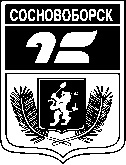 АДМИНИСТРАЦИЯ ГОРОДА СОСНОВОБОРСКАПОСТАНОВЛЕНИЕ от   ___________  2020 года                                                                                     №  _____АДМИНИСТРАЦИЯ ГОРОДА СОСНОВОБОРСКАПОСТАНОВЛЕНИЕ от   ___________  2020 года                                                                                     №  _____АДМИНИСТРАЦИЯ ГОРОДА СОСНОВОБОРСКАПОСТАНОВЛЕНИЕ от   ___________  2020 года                                                                                     №  _____О внесении изменений в постановление администрации города Сосновоборска от 17.08.2016 г. № 1060 «О создании комиссии по оценке последствий принятия решения о реконструкции, модернизации, сдаче в аренду, об изменении назначения, а также о реорганизации или ликвидации муниципальных образовательных учреждений города Сосновоборска, подведомственных Управлению образования администрации города Сосновоборска, образующих социальную инфраструктуру для детей» (в редакции от 03.04.2018 г. № 377, от 20.04.2018 г. №  499, от 16.04.2019 г. № 527, от 04.10.2019 г. № 1594)О внесении изменений в постановление администрации города Сосновоборска от 17.08.2016 г. № 1060 «О создании комиссии по оценке последствий принятия решения о реконструкции, модернизации, сдаче в аренду, об изменении назначения, а также о реорганизации или ликвидации муниципальных образовательных учреждений города Сосновоборска, подведомственных Управлению образования администрации города Сосновоборска, образующих социальную инфраструктуру для детей» (в редакции от 03.04.2018 г. № 377, от 20.04.2018 г. №  499, от 16.04.2019 г. № 527, от 04.10.2019 г. № 1594)Приложение 1к постановлению администрации города от ___   №_____1.РоманенкоЕкатерина Олеговна-заместитель Главы города по социальным вопросам, председатель комиссии;2.КудряшоваИнна Ивановна-руководитель Управления образования администрации города Сосновоборска, заместитель председателя комиссии;3.ЕсинаНина Владимировна-главный специалист организационно-правового отдела Управления образования администрации города Сосновоборска, секретарь комиссии;4.ШамоваСветлана Семеновна-начальник отдела общего образования и дополнительного образования детей Управления образования администрации города Сосновоборска, член комиссии;5.Шаталова Ольга Анатольевна-руководитель управления имущественных и земельных отношений администрации города Сосновоборска, член комиссии;6. Колотилина Оксана Васильевна-руководитель управления планирования, экономики и развития администрации города Сосновоборска, член комиссии;7.ЕлисееваОльга Федоровна-руководитель финансового управления администрации города Сосновоборска, член комиссии;8.БатуринАндрей Викторович-директор муниципального автономного учреждения   «Спортивная школа» города Сосновоборска, депутат Сосновоборского городского Совета депутатов,  член комиссии (по согласованию);9.СидороваЮлия Николаевна-главный специалист юридического отдела управления делами и кадрами администрации города Сосновоборска, член комиссии.